UIL Regional Spring MeetHANDBOOKForACADEMIC EVENTS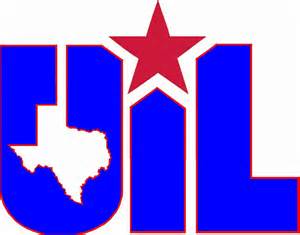 Region 2Conference 3AOne-Act Play Contest
April 20, 2023
Rogers Palmer Performing Arts Center, Tyler Junior College, Tyler, TexasAcademic Contests
April 21-22, 2023
 Tyler Junior College – Tyler, TexasUIL: “Making a World of Difference”TABLE OF CONTENTSUIL SPRING MEETiUIL SPRING MEET CODEThe general Spring Meet Code means to:	1. Participate in contests in the spirit of fairness and sportsmanship, observing all 	    rules, both in letter and in spirit.	2. Sponsor and advise individuals and teams without resorting to unethical tactics,	    trickery which attempts to skirt the rules, or any other unfair tactics which  	 	    detract from sound educational principles.	3. Accept decisions of officials and judges without protest and extend protection 	 	    and courtesy to officials.	4. Regard opponents as guests or hosts while placing personal and/or team  	    integrity above victory at any cost.  Maintain grace and poise in victory    	     	    or defeat. Conduct that berates, intimidates, or threatens competitors, based	    on gender or ethnic origin, has no place in interscholastic activities.	5. Provide information or evidence regarding eligibility of any contestant or       	      	    school to local administrators or to the appropriate judicial bodies upon request.	6. Understand and appreciate the educational values of competition and abstain 	  	    from modifying or soliciting another teacher to modify grades for eligibility 	 	    purposes, knowing that such behavior defeats the character-building purposes 	  	    of extracurricular competition. 	7. Abstain from any practice that makes a student feel pressured to participate in 	 	    non-school activities. 	8. At all times, ensure that competition is relative to a more important overall 	 	    educational effort, using competition as a tool in the preparation of students for 	    	    citizenship and successful adulthood.	9. Insure that UIL Academic district, regional and state meets receive	    precedence over non-qualifying contests or meets.           10. School districts shall notify the academic district or regional meet	    director no later than the end of the second school day following academic	    district or regional competition if a student or a team knows that it will	    not compete at the next higher academic meet.INTRODUCTIONTyler Junior College supports the philosophy and objectives of the University Interscholastic League; therefore, Tyler Junior College has agreed to serve as the host for this Regional Spring Meet. The college personnel will make every effort to make the contest a positive experience for both contestants and coaches.This handbook contains the information needed to make preparations for the various contests. In addition, the handbook contains general information concerning contest organization and management.  A campus map can be found on the Tyler Junior College website.  Please read the information in the handbook carefully.  Any questions which are not answered in the handbook should be directed to the Regional Director.     REGION III, CONFERENCE AA EXECUTIVE COMMITTEE MEMBERSIn addition, all of the District Spring Meet Chairs from 3A Region II listed on the official UIL website: http://www.uiltexas.org/academics/district-directorsREGIONAL CONTEST PERSONNELIndividual Contest Directors/Assistant DirectorsRegional Operations Director (TJC)…………………………………..Amanda Jo RatcliffAccounting Director (TJC)................................................................... ……. Jennifer CoonCalculator Applications Director (TJC)...........................................................Dessie CampComputer Applications Director (TJC).........................................................David AndersonComputer Science Director. (TJC)......................................................................James BolinCurrent Issues and Events Director (TJC)..........................................................Nancy Carter	Assistant Director………………………………………………..Jamie BitzenhofferDebate Director ...........................................................................................Jordan Innerarity  Informative and Persuasive (TJC)….....................................................................Lara SmithSpeech Director…………………………………………..……………..M’Liss S. HindmanInterpretive Speech Director (Prose and Poetry) …….....................................Janee McGoffJournalism Director (TJC)...................................................................................Derek GreyLiterary Criticism Director (TJC)...................................................................Jamie AlbrightMathematics Director (TJC)...........................................................................Fletcher LarkinNumber Sense Director (TJC)...........................................................................Chris ChappaReady Writing Director (TJC)........................................................................ Angela PorterScience Director (TJC).....................................................................................Doug ParsonsScoring Director (TJC)...............................................................................M’Liss HindmanSocial Studies Director (TJC)……..……………….…….……………..Jamie Bitzenhoffer	Assistant Director:……………………………………………………..Nancy CarterSpelling/Vocabulary Director TJC)...........................................................………………………………….Joan BruckwickiAnnouncer…………………………………………………….………Lucas ShepherdGENERAL INFORMATIONInformation in this section of the handbook in conjunction with information provided in the Constitution and Contest Rules of the University Interscholastic League should answer any questions which may occur concerning the regional contest.FEE DEADLINEFees for Academic contests should be received by no later than April 18, 2023 by 5:00 p.m.ENTRY DEADLINESDistrict Meet results should be submitted online on the UIL site no later than 5:00 p.m. the first school day after the district meet.  Any changes (use of alternates) must be given as soon as possible. Changes must be given to the Director General.Entry deadlines are as follows:One-Act Play – The Monday after the completion of Area tournamentAcademic Events – The Monday after the completion of district tournamentALL ACADEMIC CONTEST ENTRIES (ENTRY FORMS) should be submitted through the UIL Spring Meet Online System which is SpeechWire.ENTRY FEES (EXCLUDING SPEECH JUDGES**)Entry fees and Invoices for the regional contests are found on the link:www.tjc.edu/uilNOTE: Districts should send ONE check for ALL Academic fees.  Separate checks for the following: OAP, Golf/Tennis, Track and Speech Judges (if required).Note:  Read “Judging Requirements for Speech Events” under the Speech Events section that explains possible fees connected if judges are not submitted.The District Director should forward a check payable to “Tyler Junior College” and marked Attention: M’Liss S. Hindman  Entry fees are non-refundable.DISTRICT DIRECTORS SHOULD MAIL ALL CHECKS FOR ACADEMICS and SPEECH JUDGE FEES TO THE ATTENTION: M’Liss S. HindmanUIL Conference 3A Region II DirectorTyler Junior CollegeP.O. Box 9020Tyler, TX 75711OAP DIRECTORS SHOULD BRING THEIR CHECK FOR OAP ENTRY TO THEIR DESIGNATED REHEARSAL TIME or a Copy of their Check Request: 		Checks should be hand delivered to either 		David Crawford or Jacob DavisContest Headquarters for Academic Events:The headquarters for the academic contests on Saturday will be classroom 0.014 in the Rogers Nursing and Health Sciences building.  There will be no central registration since contestants have been entered and certified by the District Director.  Contestants should report to the event location before the time indicated in the contest schedule.  Event directors will have an official contestants’ list and will call roll at the starting time for each event.The headquarters for the speech contests will be the Speech offices in Wise Cultural Arts building.Hospitality Room and General Locations for Events:Robert M. Rogers Nursing and Health Sciences Building, basement level, 0.013 has been dedicated for school officials and coaches only on Saturday. Coffee and doughnuts will be available for bus drivers and coaches only.  The Robert M. Rogers Nursing and Health Sciences Building is also the main location for the majority of the academic events. This building is on the corner of 5th Street and Fleishal Avenue (note this is NOT the Rogers Student Union.)The Genecov building is located off of Lake Street between Mahon and Baxter. It is next to the Student Center.Extemp Draw for Informative and Persuasive Speaking will be in Jenkins 1109 Saturday.Jenkins Hall is the building facing 5th Street with the columns.The Potter building, where some of the speech events will be held, is almost in the center of the campus.  It is between the TJC Library and the Rogers Palmer Performing Arts Center. The main location for all speech events is the Jean S. Browne theatre located inside the Wise Cultural Arts Building (corner of Fifth Street and Mahon.) Concessions will be available here.The location for the OAP Contest is the Rogers Palmer Performing Arts Center, which houses the recently renovated Wise Auditorium. It is on Mahon Drive.NEW: BUS PARKING on TJC Campus:	Bus Parking is NOT available in the parking lot next to the Rogers Nursing and Health Sciences building.  Two other events are happening in that building on April 22nd and they have the parking rights. Buses MAY DROP OFF students and teachers at the Rogers Nursing and Health Scienced building and outside the Rogers Palmer Performing Arts Center – which is across the plaza from the Wise Cultural Arts building.   Buses may park in the Rogers Student Center lot (S-4), corner of Baxter and E. Lake or in the parking lots next to Wagstaff Gym and the soccer field off of Palmer Ave (S/R 14-15.)  CARS may park in S/R 22, S/R 2, S4, F-7 or S/R 14 or 15.ALTERNATE CONTESTANTSShould a contestant be unable to participate in the Regional Meet, it is the responsibility of the contestant’s sponsor or school administrator to promptly notify the District Director of the alternate’s name and the school represented.  The District Director should notify the alternate and the Regional Director. There is a new fillable online form on the https://tjc.edu/uil website that you may use up until noon the day before the contest.  After that fill out the UIL substitute form and turn it in directly to the Event Director ASAP.ABSENT CONTESTANTSA list of absent contestants will be reported to the state UIL office from each academic event.  It is vitally important that you notify the Regional Director in advance if a contestant will be unable to attend the regional competition. (See above.)SCHEDULE CONFLICTSThe regional contest schedule has been organized according to the University Interscholastic League Academic Conflict Pattern which can be found on the state UIL website. Contestants will NOT be allowed to enter conflicting events. If contestants qualify to regionals in conflicting events, they MUST choose an event and then are to follow the procedures outlined for alternates in the paragraph above.CONTEST RULES & VERIFICATION PERIODS for Academic Events	Contestants will NOT be allowed to enter an event late.	The TJC internet code will be posted.  However, contestants should realize it might be inconsistent.  Use it at your own risk.  It is highly recommended that you bring your own wireless hot spot.At the conclusion of most events, contestants and sponsors will have a brief period of time scheduled for verifying the accuracy of contest tabulations.  Any questions during this period of time should be directed to the Contest Director.  Questioning the decision of the judge or judges during the verification period is inappropriate and will not be allowed. Once the verification period ends, results are final.Official contest results will be announced and posted outside of RNHS Room 0.013 (except for Speech Events, which will be announced and posted in the WCA building.)  Awards will be presented when the contest results are officially announced.AWARDSIndividual and team awards will be given according to the standardized UIL award system for regional meets.  Individual academic medals will be given to first through sixth places with the exception of LD Debate, first through fourth place.  Medals will be given to first through third in track and field, golf and tennis.  Awards for the One-Act Play Contest will consist of gold medals and a plaque for each of the two advancing plays, gold medals for the best actor and actress, silver medals for members of the all-star cast, and bronze medals for members of the honorable mention all-star cast.  The school winning the regional academic championship will be announced at the completion of the last academic contest, which has been around 8:00 p.m. in recent years, if schools are still present. Persons picking up contest awards will be required to sign for them.It is the responsibility of the contestants, their sponsors, coaches and/or administrators to obtain contest results.  Please plan to be present for awards for your event or have someone from your school present.  The regional site is under no obligation to mail them to persons who do not attend the awards ceremonies.  If a contestant and/or coach or sponsor is not present, the award and/or results will be mailed only if a self-addressed stamped envelope has been left with the contest director. If a school wants their contest packet, other than speech ballots, a school representative may pick it up at 5:00 p.m. in the Academic Headquarters.  Due to statewide meets, packets will NOT be released early.  Once again, if a school wants their materials mailed, a representative must bring a self-addressed stamped envelope. Please understand your school will NOT receive your Regional contest packet before the state meet.  Remember test questions and keys can be found on the UIL website.ADDITIONAL INFORMATION:FOOD OPTIONS:  	 Apache Junction (cafeteria located in Rogers Student Center) will be open on Saturday, April 22nd  from 9am until 1:30pm and from 5pm until 7pm.  A discounted door rate of $6 per meal (all you can eat) will be charged if the participants present a UIL coupon at the cafeteria. Cafeteria coupons will be available at Rogers Nursing and Health Sciences building at the Headquarters room and in Wise Cultural Arts at the Ballot Table. Signs will give direction to participates. 
For more information about dining services and operating hours on the TJC campus see https://tjc.campusdish.com/.Concession stands will be available on Thursday, April 20th, in the lobby of Rogers Palmer Performing Arts Center and Saturday, April 22nd , in the WCA building lobby.There are several area restaurants within a few blocks of the campus.  ADA NOTE:  To arrange for special accommodations in accordance with Section 504/ADA, adequate prior notice is required.  You must email M’Liss Hindman at mhin@tjc.edu. Please see the Special Needs Modification on the state UIL website.UIL E-mail:		uildrama@uts.cc.utexas.edu (One Act Play)academics@uiltexas.org(Academic Events)jriggins@uiltexas.org  (Speech Events)mcousins@uiltexas.org (Athletics)UIL Website:		www.uiltexas.orgTJC SCHEDULE OF ACADEMIC EVENTSREGION II, CONFERENCE AAAApril 21-22, 2023NOTE:  Please see the Event Schedule Summary at www.tjc.edu/UIL/Building KeyApache Rooms (located in the Rogers Student Center—Building 16 on TJC Campus map)RPPAC = Rogers Palmer Performing Arts Center (off of Mahon Street, building 30 on the TJC Campus Map)WA = Wise Auditorium (building 30 on the TJC Campus map)G = Genecov (Building 22 on the TJC Campus map)P =  Potter  (Building  23 on the TJC Campus map)J = Jenkins Hall (Building 25 on the TJC Campus map)	JBT = Browne Theatre (located inside the WCA building—Building 32 on the TJC Campus map)RNHS = Rogers Nursing and Health Sciences (Building 1 on the TJC Campus map)Tech = George W. Pirtle Technology (Building 27 on the TJC Campus map)	WCA = Wise Cultural Arts (Building 32 on the TJC Campus map)SPEECH EVENTS INFORMATION AND JUDGE REQUIREMENTSDirector:					M’Liss S. HindmanProfessor of Speech, Tyler Junior CollegeDirector of Speech and DebateUIL State Prose/Poetry ConsultantOffice Phone: (903) 510-2206Email: mhin@tjc.eduEvent Directors and Tab Room Staff:	Assistant Speech Director: 		Joan Andrews	Prose/Poetry Director:			Janee McGoff	Informative/Persuasive Director	Lara Smith	Debate Director:			Jordan Innerarity		Announcements/ Postings:			Jean S. Browne Theatre			Wise Cultural Arts BuildingProse/Poetry Documentation    and Draw:					Jean S. Browne TheatreInformative/Persuasive Draw    and Preparation:				Jenkins 1109						Contest Date:					Saturday, April 22, 2023JUDGING  FEES FOR SPEECH EVENTS:	Important Note: Please read these requirements carefully. Schools are required to bring judges or pay $200 for each uncovered position. But realize that NO  SCHOOL IS REQUIRED TO BRING MORE THAN TWO JUDGES. (However, schools or districts may certainly bring additional volunteer judges if they are qualified.) If judges are a NO SHOW on the day of competition, the SCHOOL will be charged the full applicable fee.  JUDGES MUST CHECK IN WITH OFFICIALS AT THE BALLOT TABLE before the first round. The Speech Director may assign these school judges as timekeepers if needed. These rules are necessary to insure there is an adequate qualified judging pool to do panel judging and that Hired Judges can be paid.  It is the goal of the Director for Prose, Poetry, Informative and Persuasive Events to have three judges in prelims as well as finals.  LD Debaters will have one judge in prelims and three judges in out rounds.Here are the requirements (See and complete Judging Forms on the TJC website: www.tjc.edu/uil):	Lincoln-Douglas Debate:  Each SCHOOL that qualifies at least one competitor in Lincoln-Douglas debate MUST provide a judge who is approved as qualified by his/her Regional committee.  The debate judge must be available to judge all preliminary rounds of debate and at least one ‘out’ round as assigned by the director.   Prose/Poetry: Each SCHOOL that qualifies at least one competitor in Prose or Poetry must provide a judge who is approved as qualified by his/her Regional Committee.  The individual event judge must be available to judge both the preliminary round and the final round of all events as assigned by the director.  Informative/Persuasive: Each SCHOOL that qualifies at least one competitor in Informative or Persuasive must provide a judge who is approved as qualified by his/her Regional Committee.  The individual event judge must be available to judge both the preliminary round and the final round of all events as assigned by the director.  The Academic Events Director, M’Liss S. Hindman, must receive the Judge Qualification form (see www.tjc.edu/uil) for each judge(s) the school is/are providing by Monday, April 17, 2023 through the Google form online.  If the name of the judge(s) is/are not given to the Regional Academic Events Director by Wednesday, April 19th, the SCHOOL will be charged $200.00 per replacement judge for hiring.  (NOTE: Remember, no school is required to bring more than two judges, regardless of how many students they qualified.) The check should be made out to Tyler Junior College and should be brought on the day of competition and turned in at the Speech Judges’ Ballot Table before 8:30 a.m. All judges are REQUIRED TO REPORT to the Judges’ Table, located in the hallway of Wise Cultural Arts Building, by 7:45 a.m. on Saturday, April 22nd.  They will be used as judges and/or timekeepers during the tournament. If they do NOT report, we won’t know they are available and the school will be charged the $200 replacement fee.Examples: (a) If School A qualifies 2 debaters and 1 Prose competitor, the school must bring two judges to Regionals (one for debate and 1 for Prose/Poetry.)  (b) If School B qualifies 2 debaters and 1 Prose competitor and 1 Persuasive competitor, the school must bring two judges to Regionals (one for debate and 1 qualified to judge Prose, Poetry, Informative, or Persuasive.)  (c) If School C qualifies 3 debaters, 1 Prose competitor, 1 Poetry competitor, 1 Informative and 2 Persuasive competitors, the school must bring 2 judges to Regionals (one for debate and one for the other events.)Special Note:  School’s speech coaches will qualify as judges. No judge will judge any competitor from his/her own school. IE Judges must be available for both the preliminary and final rounds of the speech events. Debate Judges should also be available for the three preliminary rounds of debate and at least the first ‘out’ round.  Judges may certainly volunteer to stay and judge the out rounds of debate.  Expenses:  All expenses of the school’s judge or judges are the responsibility of the school and/or district.  Tyler Junior College is not responsible for paying any fees or for supplying any meals to school judges. NOTE: If a school has a regional qualifying competitor that cannot participate in the meet, and thus the school’s judge that will not attend the meet, the school is obligated to call the Regional Contest Director as soon as possible.  Almost NEW for 2023: The Judge Qualification form (located on the TJC/UIL website: www.tjc.edu/UIL/) MUST be submitted online by Monday before the contest. CODE2INTRODUCTION AND EXECUTIVE COMMITTEE MEMBERS3REGION III CONTEST PERSONNEL4GENERAL INFORMATION:5          Entry Deadlines5          Entry Fees5          Judging Requirements for Speech Events (POSSIBLE EXTRA FEE!)        6          Contest Headquarters7          Hospitality Room7          Alternate Contestants8          Absent Contestants8          Schedule Conflicts8          Contest Rules and Verification Periods8          Awards8          Additional Information9          ADA Note9          UIL Websites/E-mails9SCHEDULE OF ACADEMIC EVENTS10-12ONE-ACT PLAY CONTEST INFORMATION13-16SPEECH AND DEBATE INFORMATION AND JUDGE FORM                      17-19M’Liss HindmanDr. Tim Drain     Regional Director and Academic Events DirectorAssociate Vice Provost for Student Affairs, Athletic Events DirectorTyler Junior CollegeTyler Junior CollegePO Box 9020P. O. Box 9020Tyler, Texas 75711Tyler, Texas 75711(903) 530-9187 Cell(903) 510-2320Email: mhin@tjc.eduEmail: Tim.Drain@tjc.eduAmanda RatcliffJacob DavisRegional Assistant DirectorOne-Act Play Contest DirectorTyler Junior CollegeTyler Junior CollegePO Box 9020P. O. Box 9020Tyler, Texas 75711Tyler, Texas 75711 (903) 714-5383(903) 424-2434Email: arat@tjc.eduEmail: jdav@tjc.edu